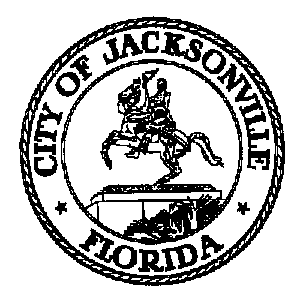 JACKSONVILLE CITY COUNCILRESEARCH DIVISIONTask Force on Safety and Crime Reduction Workforce Training/Business Partnerships Chairs Meeting MinutesApril 5, 201912:00 pmCommittee Room BFirst Floor, City Hall117 W. Duval StreetTopic: Workforce Training/Business Partnerships Chairs MeetingAttendance: Michael Munz – Business Partnerships; Tom Geismar – Workforce Training; Colleen Hampsey – Council Research; Crystal Shemwell – Legislative Services; Task Force members Tim Sloan, Richard Danford, Ceil Pillsbury Schellenberg, Larry Cook, and Preston HarrisFor all other attendees please see the sign in sheetMeeting Convened: 12:09 pmThis was a meeting of the chairpersons from the Workforce Training/Business Partnerships subcommittees to discuss collaboration as there is significant crossover in the missions of both groups. Tom Geismar talked about the importance of having a workforce that is appropriately trained to perform the actual jobs that are or may become available. Mr. Munz agreed and mentioned the career clusters used by DCPS as a possible organizational structure. The DCPS career clusters are:Agriculture, Food & Natural ResourcesArchitecture & ConstructionArts, A/V Technology & CommunicationBusiness Management & AdministrationEducation & TrainingEnergyEngineering & Technology EducationFinanceGovernment & Public AdministrationHealth ScienceHospitality & TourismHuman ServicesInformation TechnologyLaw, Public Safety, & ServiceManufacturingMarketing, Sales, & ServiceTransportation, Distribution, & LogisticsMr. Munz said that he is prepared to get actively working and not just focus on statistics and data. Mr. Harris spoke about the urgency of getting projects up and running before summer time. The members discussed methods by which to create awareness about workforce training. The group decided to hold another collaborative meeting with members from the Workforce Training, Business Partnerships and Community Engagement subcommittees to develop an action plan and further discuss a public awareness campaign.With no further business, Mr. Munz adjourned the meeting. The next collaborative subcommittee meeting will be Friday April 12, 2019 at 2:00 pm.Meeting Adjourned: 12:35 pmMinutes: Colleen Hampsey, Council Research CHampsey @coj.net   (904) 630-1498Posted 4.11.19 5:00 pmTape: Task Force on Safety and Crime Reduction Workforce Training/Business Partnerships Chairs Meeting - Legislative Services Division 4.5.19